Les fruits de l’automneDiscrimination visuelleColle les bonnes étiquettes, à côté des dessinsLes fruits de l’automneLectureEntoure uniquement les fruits de l’automneLes fruits de l’automneLectureEntoure uniquement les fruits de l’automne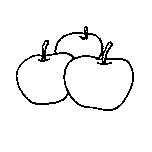 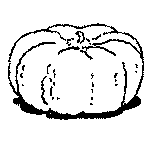 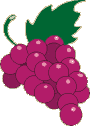 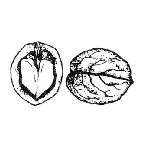 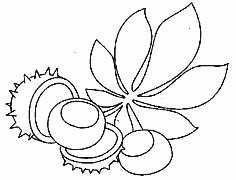 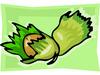 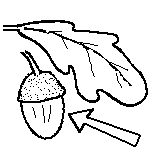 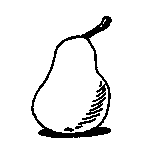 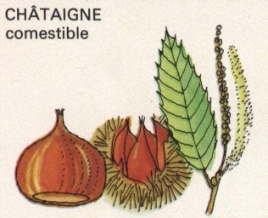 Les pommes                                     Les pommes                                     La noix                                 La poire                                   La poire                                La noix                                  Le gland                                   Le raisin                                    Les pommes                                                            La châtaigne                       Les noisettes                                     Les noisettes                                     Le raisin                                 Le gland                                 Le potiron                                   Les marrons                                     Les marrons Le potiron                                   Les potironsla pêchel’abricotLes cerisesles raisinsla pommeLes fraisesles poiresla noixLes noisettesles blettesLes courgettesL’aubergineLes marronsLa châtaigneLe glandLe potironLe melonLes potironsla pêchel’abricotLes cerisesles raisinsla pommeLes fraisesles poiresla noixLes noisettesles blettesLes courgettesL’aubergineLes marronsLa châtaigneLe glandLe potironLe melon